RICHIESTA SOMMINISTRAZIONE/AUTOSOMMIMISTRAZIONE FARMACI DURANTE VISITA GUIDATA/VIAGGIO D’ISTRUZIONEI sottoscritti ……………………………………………………………………………………………….genitori/tutori dell’alunno/a ………………………………………………………………………………frequentante la classe …………….. , plesso ………………………………………………., 1.consegnano ai docenti di classe il/i seguente/i medicinale/i …………………………………………………………..affinché sia/siano somministrato/i al figlio/a in caso di……………………………………………….Si specificano eventuali indicazioni posologiche essenziali, concordate con il pediatra/medico di base: ………………………………………………………………………………………………………………………………………………………………………………………………………………………...O, in alternativa,2. consegnano al/alla figlio/a il/i seguente/i medicinale/i ……………………………………………………………………………………………………………in regime di autosomministrazione.Si specificano eventuali indicazioni posologiche essenziali, concordate con il pediatra/medico di base: ……………………………………………………………………………………………………………..…………………………………………………………………………………………………………......Con la presente si assumono la responsabilità della valutazione della sussistenza delle condizioni necessarie alla corretta conservazione dei prodotti, sollevando il personale docente da qualunque responsabilità derivante da eventuali effetti connessi all’assunzione dei farmaci in oggetto.Firma dei genitori………………………………………..………………………………………..Vimercate, ………………………………………..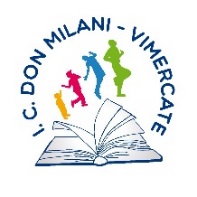 Istituto Comprensivo “don Lorenzo Milani”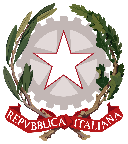 M.I.Via Pietro Mascagni – 20871 Vimercate (MI)Tel. 039/667522 c.f. 87004970155 – codice univoco UFJXICe-mail:mbic8ex001@istruzione.it -mbic8ex001@pec.istruzione.itwww.icsdonmilanivimercate.edu.itM.I.